L'association LANGAGES vous propose
Date et Salle à préciser : agglomération nantaiseLes langages de l’amour : 
les comprendre et les vivre avec la CNV !Les langages de l’amour : L’amour n’est-il pas la situation où je suis le plus près de moi, du meilleur de soi, et aussi de mes habitudes, de mes croyances, de mes blessures. Les différents « langages de l’amour » vont me permettre de « dé mélanger » ce qui se passe en moi, la CNV, par le chemin intérieur d’auto-empathie, peut largement m’y aider et me permettre, de me connaître mieux, toucher ce qui bloque, l’accueillir et l’aimer. Je pourrai alors vivre en confiance et sérénité l’amour dans ma vie.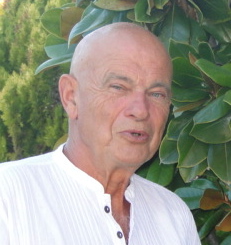 Bien sûr l’auto-empathie sera l’outil principal qui nous accompagnera et nous permettra de toucher, comprendre,  et agir sur ces fonctionnements qui sont en moi. Le travail sur les pistes de danse, sera une aide importante pour toucher cette profondeur de soi et cette sensibilité. Les jeux de rôle permettront d’engager l’expression de notre authenticité.Pour les accompagnant(e), ce sera une nouvelle occasion de perfectionner la qualité d’écoute, d’attention et de présence à soi et à l’autre. Animé par Jean Daniel PERRINDurée du stage : 2 jours  de 9h30 à 17h30,Pré-requis : Avoir suivi les 4 journées d’introductionTarif : Libre en conscience. Indication : entre 35€ (pour la salle) et le tarif habituel 150€.Convention de formation institution (avec facture et attestation) : 2 j    500 €L’inscription ne sera effective qu’à réception du chèque ou de la convention correspondante.  
Adhésion année 2021 : 1 pers 15€ - (Couple 25 €/étudiants<25ans et chômage 5€)Renseignements :    Langages 06 71 11 52 98  -  langages.ouest@orange.frInscription : LANGAGES  -  4 avenue de toutes joies – 44000 Nantes – Bulletin d'Inscription à retourner (à l'adresse ci-dessus)  :Prénom Nom : 	Adresse/Ville :	Courriel/Mail : 	Téléphone	 :		   Profession :Entreprise ou établissement : 			(si prise en charge convention de formation) Je réserve ….  place(s) au séminaire de perfectionnement CNV (langages de l’amour…) Je joins mon chèque de              €  +  15/25/5€ pour l'adhésion pour la saison 2021
 J'accepte    je ne souhaite pas que mes coordonnées numériques (mail) figurent sur la liste distribuée aux participants